Prep Music!Term 2 Week 3Hey Preps! I hope you are having a nice day! Listen to this our music again: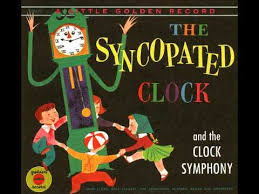 https://www.youtube.com/watch?v=CrpdQngwk2gIt’s called ‘The Syncopated Clock’By Leroy AndersonCan you find 3 things around the house to play when the music changes?Something that makes a tick tock soundSomething to wave around the air (a scarf, tea towel)Something that makes a jingling or ringing sound (bells, keys)Now listen to a new song which has 2 different parts! You can do 2 different actions!‘Baby Beluga’https://www.youtube.com/watch?v=ZjTnENSYAcMYou can sing our other songs at home too!Sing ‘A Sailor Went to Sea’ with your family.Play ‘Who Stole The Cookie’ with your family.